                          Собрание представителей городского поселения Безенчукмуниципального района Безенчукский Самарской областиРЕШЕНИЕ от   16.06.2016г     №5/14О внесении изменений в Правила землепользования и застройки городского поселения Безенчук муниципального района Безенчукский Самарской области в части изменения границ территориальных зон застройки, утвержденные решением Собрания представителей городского поселения Безенчук муниципального района Безенчукский Самарской области от 12.12.2013г № 4/52В соответствии со статьей 33 Градостроительного кодекса Российской Федерации, пунктом 20 части 1 статьи 14 Федерального закона от 6 октября 2003 года № 131-ФЗ «Об общих принципах организации местного самоуправления в Российской Федерации», с учетом заключения о результатах публичных слушаний по проекту изменений в Правила землепользования и застройки городского поселения Безенчук муниципального района Безенчукский Самарской области от 12.12.2013г № 4/52, Собрание представителей городского поселения Безенчук муниципального района Безенчукский Самарской области третьего созываРЕШИЛО:1. Внести в Правила землепользования и застройки городского поселения Безенчук муниципального района Безенчукский Самарской области, утвержденные решением Собрания представителей городского поселения Безенчук муниципального района Безенчукский Самарской области от 12.12.2013 № 4/52, изменения в части изменения границ территориальных зон застройки, согласно Приложению 1.2. Опубликовать настоящее решение в газете «Вестник городского поселения Безенчук» в течение десяти дней со дня издания.3. Настоящее решение вступает в силу со дня его официального опубликования.Глава городскогопоселения Безенчук                                                                                         В.В.АникинПредседатель Собрания представителейгородского поселения Безенчук                                                                    А.Г.Кантеев Приложение 1                                                                к Решению Собрания представителейгородского поселения Безенчук                                                        муниципального района Безенчукский                                                                                         Самарской области                                                                         № 5/14 от 16.06.2016г.Изменения в Правила землепользования и застройки городского поселения Безенчук муниципального района Безенчукский Самарской областиВ части изменения зоны инженерной инфраструктуры (с индексом И) на зону застройки среднеэтажными жилыми домами (с индексом Ж3), в границах ул. Луговцева, п.г.т. Безенчук, городского поселения Безенчук, муниципального района БезенчукскийИзменить зону И 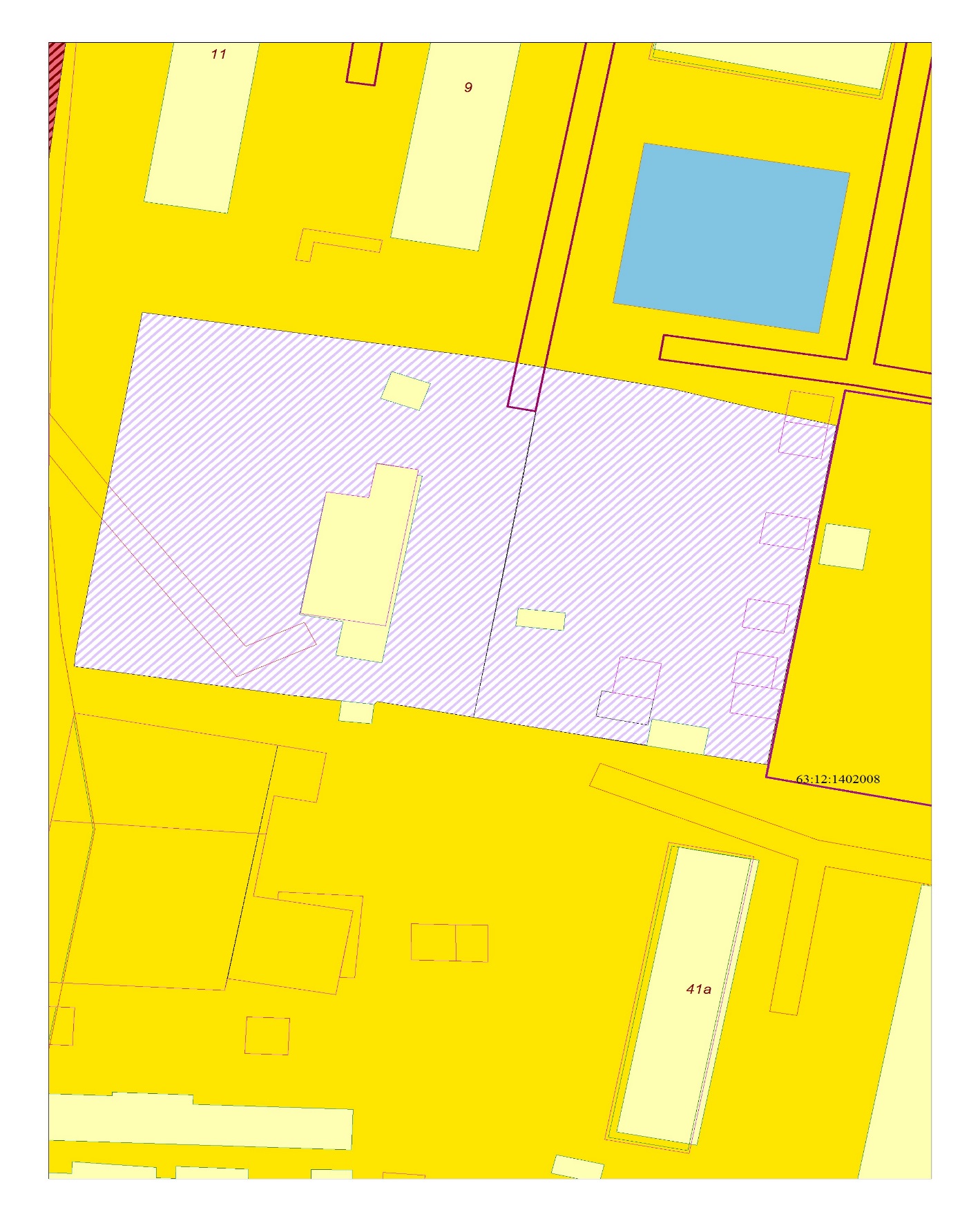 на зону Ж3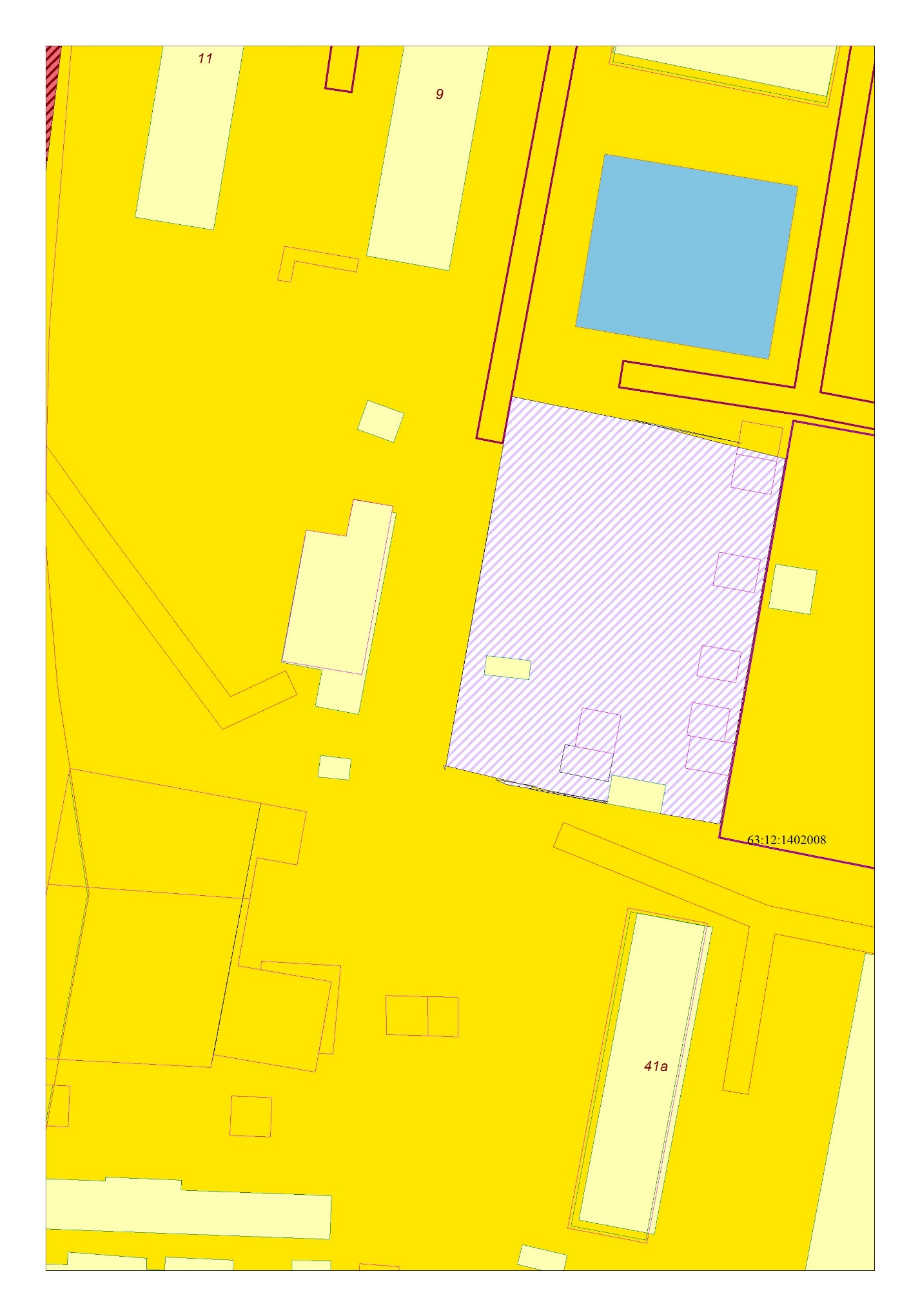 В части изменения зоны застройки среднеэтажными жилыми домами (с индексом Ж3) на зону застройки индивидуальными жилыми домами (с индексом Ж1), в границах ул. Специалистов, 22, касательно земельного участка с кадастровым номером 63:12:1401007:154.Изменить зону Ж3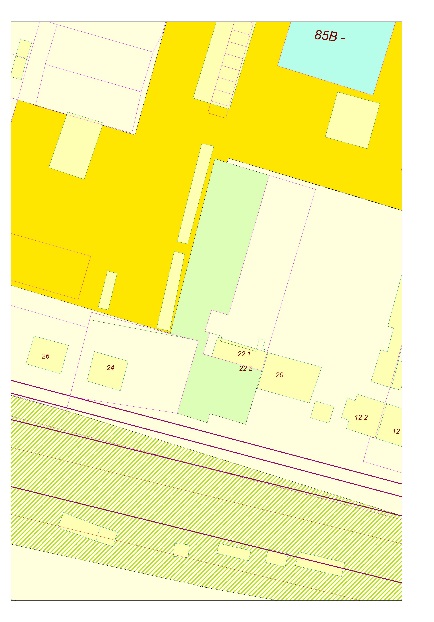 на зону Ж1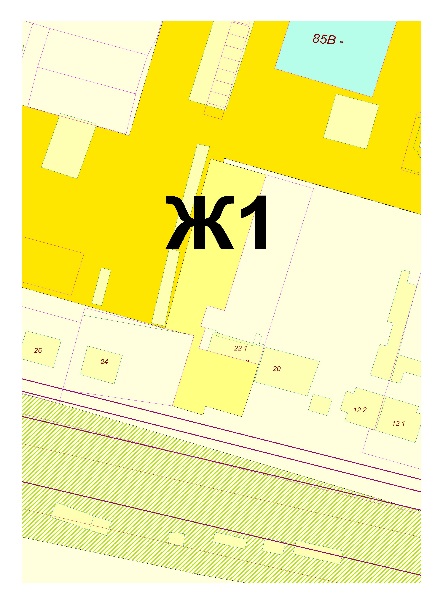 В части изменения зоны скверов, парков, бульваров (с индексом Р1) на зону делового, общественного и коммерческого назначения (с индексом О1), в границах ул. Чапаева, касательно земельного участка с кадастровым номером 63:12:1403026:88.Изменить зону Р1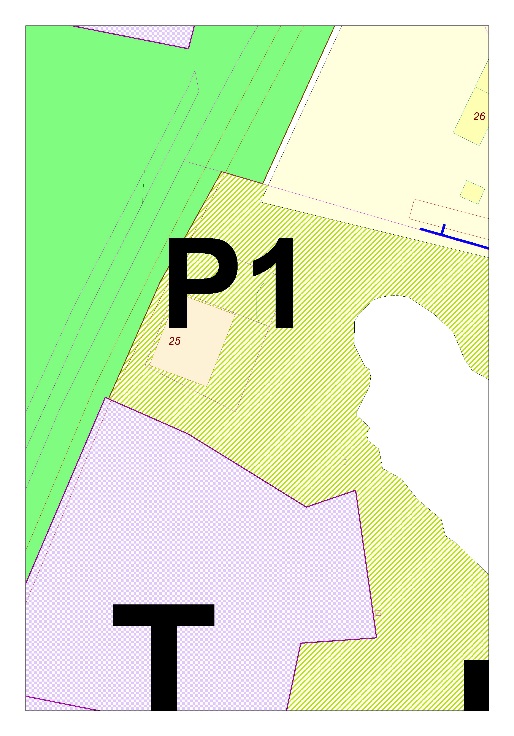 на зону О1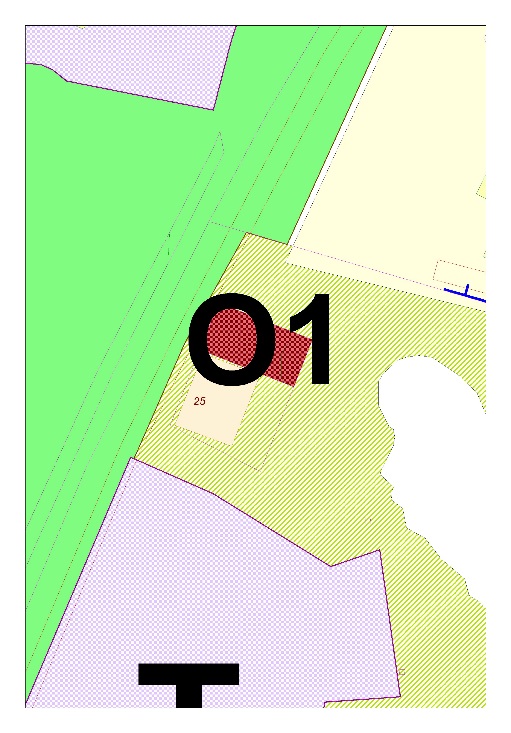 